Самоубийство  – это умышленное самоповреждение, чаще всего со смертельным исходом. Суицидальные наклонности  характерны для  всех слоёв населения, самый опасный возраст -  от 14 до 24 лет. Отсутствие страха смерти является отличительной чертой  психологии детей.  Ежегодно на планете кончают жизнь самоубийством свыше 1-го миллиона  человек (в нашей стране – около 3 тысяч). Истинный суицид –  хорошо спланированное мероприятие, цель которого – любой ценой лишить себя жизни.  Демонстративный суицид - не связан с желанием умереть,  является «криком о помощи», попыткой обратить на себя внимание. Большинство самоубийц,   не хотят  умирать,  они   хотят    позвать на помощь,  обратить внимание на сложившуюся   ситуацию,  с которой  в одиночку  справиться   не под силу. Большинство детей совершивших суицид находились  в состоянии  эмоционального  конфликта с окружающими или с собой, около 75% подростковых суицидов происходит   в «алкогольных и криминальных» семьях.     Причины,  по которым взрослые  решаются  на суицид: неразрешенные конфликты дома,  потеря близкого человека,  злоупотребление алкоголем или наркотиками. Чувство невыносимой душевной боли,  изолированность от общества, ощущение безнадежности и беспомощности,  состояние депрессии и стресса,  мнение, что  смерть является единственным способом  решить все проблемы и толкает  потерянного человека на  опасный путь.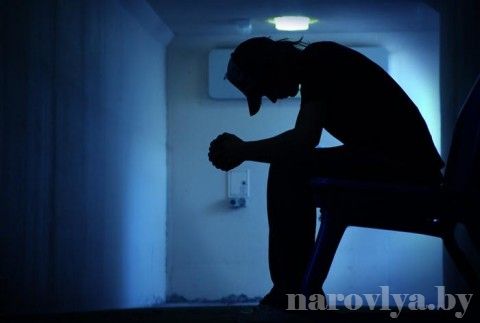  Дефекты в воспитании, доминирование физических наказаний, деформации в детско-родительских отношениях, связанные с избыточной опекой или жестокостью родителей, нередко порождают у детей неприспособленность к жизненным трудностям, приводят к развитию у них эмоциональной неустойчивости  и  повышенному суицидальному риску. В подростковом возрасте большую роль  в суицидальном поведении    играет отсутствие умения поделиться своими переживаниями с взрослыми людьми и тем самым найти выход со сложившейся ситуации. Риск суицидального поведения высок у подростков, отличающихся высоконравственными устоями с идеализацией чувства любви, дружбы. Художественное  восприятие действительности при столкновении с реальностью нередко приводит к стрессовым состояниям.Демонстрация намерения совершить самоубийство – это  последний способ  привлечь внимание к  своей беде и вызвать сочувствие.     	Около 80% самоубийц предварительно дают знать о своих намерениях окружающим  ( разговор о суициде,  рассказ  о накопившихся проблемах, сообщения о своей никчемности, беспомощности,  просьбы о помощи). 	Очень важно в  момент взросления объяснить ребёнку, что все его трудности временные,  стоит только  пережить этот период. Профилактика суицида: - родителям следует  быть внимательнее к настроению своего ребёнка, поддерживать его, не ругать по пустякам, сохранять диалог.  Помимо внешней опеки, ребёнку жизненно необходим ещё и внутренний иммунитет (терпение и понимание), который позволит   стойко переносить жизненные невзгоды, на протяжении всей жизни.         Специалисты уверены, если в минуты отчаяния рядом  окажется неравнодушный человек, который  выслушает и протянет руку помощи, страшной беды можно будет избежать.Помните, жизнь это дар природы и он   даётся всего один  раз.